Vertebrate Diversity study packThe following web-book contains a series of information chapters broadly outlining the diversity of living vertebrates, with a few notes on their fossil relatives. Below is a collage of specimens from UCL's Grant Museum of Zoology illustrating the wide diversity covered in this web-book – from jawless vertebrates, sharks, and ray-finned fishes, to amphibians, reptiles, and mammals. To download this resource as a single file, see the collection page: https://open-education-repository.ucl.ac.uk/id/eprint/204Also see the related resource Vertebrate Palaeontology and Evolution study pack here: https://open-education-repository.ucl.ac.uk/id/eprint/195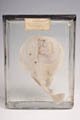 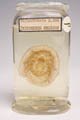 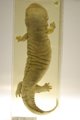 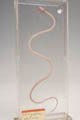 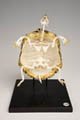 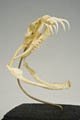 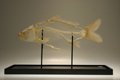 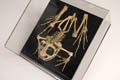 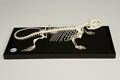 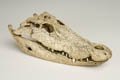 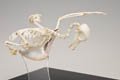 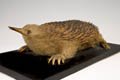 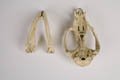 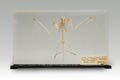 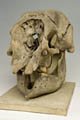 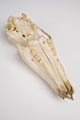 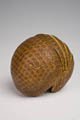 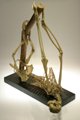 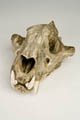 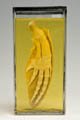 Disclaimer: 'Vertebrate Diversity' was originally designed by UCL staff as an internal teaching resource. The subsequent release of 'Vertebrate Diversity' as an OER means that any changes to the product received relative to the original content may not reflect the desires of UCL teaching staff, or the original quality of the resource. CC BY-NC-SA 4.0 International Licence: 'Vertebrate Diversity' has been released as an open educational resource (OER) on a Creative Commons 'Attribution Non-commercial Share Alike' license. This means that once downloaded, content can be modified and improved to complement a particular course. This requires, however, that improvements are recycled back into the OER community, and full attribution is made to UCL. All content present at the time of download must be accordingly credited and, in turn, novel content must be appropriately licensed. For more information, please refer to the license deed by visiting: https://creativecommons.org/licenses/by-nc-sa/4.0/legalcode 
Introduction The first chapter considers the lampreys - a clade of jawless vertebrates that are thought, based on analysis of their morphology, to be the group that first diverged from the remaining vertebrate clades. Subsequent chapters follow a structure that roughly reflects the evolutionary relationships (or phylogeny) between the higher level vertebrate groups - for example, the turtles, lizards, tuatara, crocodiles, and birds are all reptiles and, as such, their chapters are clustered together. This structure need not imply any increase in complexity or morphological "progress" as one descends through the chapters - indeed, every taxon discussed in this web-book is extant, meaning that it has some members that are still living, and are therefore also evolving under the selection pressures of their current environment. Rather, the structure reflects the greater focus of this web-book on those four-limbed vertebrates (tetrapods) whose ancestors colonised the terrestrial world in the Devonian swamps of nearly 400 million years ago - in particular the hair-covered, milk-producing mammals. While the structure of the web-book may not always act as an accurate representation of the evolutionary history of vertebrates, the phylogenetic tree below illustrates how all the major vertebrate clades are thought to be related. 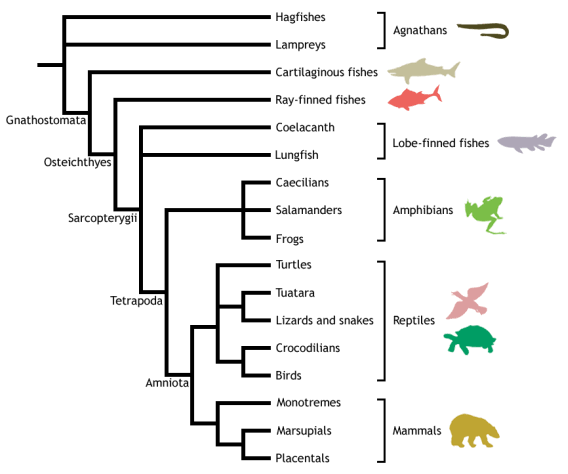 Adapted from Meyer & Zardoya (2003), this is a conservative estimate of vertebrate phylogeny, reflecting the prevailing consensus between morphological and molecular data. Conflict between morphology and molecules is manifest at the unresolved nodes, or polytomies - those nodes that are formed when greater than two branches coalesce. For example, the most popular view of morphologists is that lampreys represent the closest living relatives of the jawed vertebrates (Gnathostomata), together forming the Vertebrata. This hypothesis excludes hagfishes from the vertebrates on the basis that they do not possess some of the derived morphological features shared by lampreys and gnathostomes - in particular, they lack a vertebral column. Instead, hagfishes are placed as the sister group to the vertebrates, together forming the Craniata (or craniates) - animals possessing a skull, or cranium. This view of craniate evolution makes the living jawless vertebrates, or agnathans, a paraphyletic group. This means that the jawless vertebrates do not form a natural (or monophyletic) grouping, as their most recent common ancestor is not unique to them - it is shared with the jawed vertebrates as well. In contrast, molecular data tend to group the lampreys and hagfishes to the exclusion of the gnathostomes, making the living agnathans a monophyletic group termed Cyclostomi. Under the cyclostome hypothesis, it is presumed that the common ancestor of the cyclostomes and gnathostomes possessed a vertebral column, which was subsequently lost in the evolution of the hagfishes. Despite the disparities between morphological and molecular data evident from the cladogram above, the evolutionary history of the vertebrates is fairly well resolved, with many major traditionally identified groupings persisting through recent advances in methods for phylogenetic inference and the advent of molecular systematics. Consequently, this tree should be used as a working guide while exploring the taxa described within the web-book, providing an evolutionary context that highlights the shared ancestry of the different vertebrate lineages, as well as helping to trace some of the evolutionary innovations that gave rise to the many different forms - including the origin of jaws, ossification of the endochondral skeleton, evolution of terrestrially adapted limbs, and the amniotic egg. TurtlesTestudines - turtlesDiversity and Lower Taxonomy The order testudines is a monophyletic clade containing 260 species of extant turtles, terrapins and tortoises in 13 families. Tortoises include just a single family (Testudinidae), which is phylogenetically embedded within the turtles. Turtles are therefore the paraphyletic group comprising the remaining 12 families (they are paraphyletic as their last common ancestor is shared with that of tortoises).

Extant testudines are divided into two clades, the Cryptodira (meaning "hidden neck") and the Pleurodira (meaning "side neck"), categorised by a difference in the articulation of the cervical vertebrae. The Pleurodira, containing the 3 families of side-necked turtles, can fold their necks medio-laterally, while cryptodires - the remaining families, including the tortoises - fold their necks dorso-ventrally. 
Distribution and HabitatTestudines species are terrestrial, aquatic or semi-aquatic and occupy many different habitats within these systems, from the open ocean to freshwater rivers, tropical rainforests and deserts (Pough et al., 2009). The distribution of Pleurodires is restricted to the Southern Hemisphere (South America, Australia, New Guinea) where all species are either aquatic or semi-aquatic. The Crpytodires, on the other hand, can be found in both the Northern and parts of the Southern hemisphere (South America and Africa) (Pough et al., 2009), and may be terrestrial (e.g., Hermann's tortoise, Testudo hermanni), freshwater (e.g., European pond turtle, Emys orbicualris), or marine (e.g., leatherback sea turtle, Dermochelys coriacea). Testudines are predominantly found in tropical and temperate regions, although it is believed the migratory route of some leatherbacks may pass close to the Arctic Circle (Sherrill-Mix, 2008). The Testudinidae (tortoises, or land turtles) are most speciose in Sub-Saharan Africa, but the greatest diversity of all turtles is found in South America - specifically, in the Rio Negro region of the Amazon basin (Buhlman et al., 2009). Conservation Status (IUCN)In the 2008 IUCN Red List, 63% (132 species) of Testudines are categorised as threatened with extinction, and 6 species are listed as extinct, including Cylindraspis indica, C. inepta, C. peltastes, C. vosmaeri, and Pelusios seychellensis (Bonin et al., 2006). Historically, this ancient group have always been prized and captured for their meat, shell and skin. Today, many species are threatened with extinction from over-exploitation, with illegal trade taking place unregulated (Buhlman et al., 2009). Turtles are commercially valuable, particularly in China, as a delicacy and medicine. Significant numbers are also killed as by-catch. Habitat loss and degradation, particularly of nesting sites, is a major threat (Buhlman et al., 2009), and pollution of freshwater and marine ecosystems as well as climate change are growing problems (Bonin et al., 2006). Testudines have a very slow growth rate, reach sexual maturity late and, although they produce a high number of offspring, their initial rate of survival is low. This life history means populations are vulnerable to extinction as any depletion in numbers can have long lasting or irreparable effects (Pough et al., 2009). FeaturesThe skull has no temporal fenestrae (openings in the skull near the temples) - the anapsid condition - unlike all other extant amniotes - mammals have one (synapsid), and other reptiles have two (diapsid).The trunk is surrounded by a two layered shell - carapace (dorsal) and plastron (ventral) - composed largely of dermal bone (fused with the ribs and vertebrae in the carapace). The carapace is also covered with an epidermal component - a layer of broad, horny scales called scutes. Note in the photographs the plastron has been removed and attached to the carapace to allow the skeleton to be seen.The limb girdles are uniquely incorporated into the rib cage. This is due to the fact that they are housed within the carapace, which is derived partly from the rib bones and thoracic vertebrae.They have evolved a horny beak instead of teeth.ReferencesTurtles Bonin, F, Devaux B, Alain Dupre. 2006 Turtles of the World. The John Hopkins University Press. Buhlmann, K. A., T. S. B. Akre, J. B. Iverson, D. Karapatakis, R. A. Mittermeier, A. Georges, A. G. J. Rhodin, P. P. van Dijk, and J. W. Gibbons. 2009. A global analysis of tortoise and freshwater turtle distributions with identification of priority conservation areas. Chelonian Conservation and Biology 8:116–149. IUCN 2010. IUCN Red List of Threatened Species. Version 2010.3. <http://www.iucnredlist.org>. Downloaded on 16 September 2010. Pough, F, Janis, C, Heiser, J., 2009, Vertebrate Life, 8th ed. Pearson International. Sherrill-Mix, S. A., James, M. C., and Myers, R. A. (2008). Migration cues and timing in leatherback sea turtles. Behav. Ecol. 19, 231–236. GlossaryAakineticIn anatomy, this refers to a low level of flexibility in a structure due to a lack of moveable joints. amnioteThose vertebrates with an amniotic egg. The extant clades are Testudines (turtles), Diapsida (lepidosaurians, crocodilians, and birds), and Synapsida (mammals).anapsidSkull possessing no temporal fenestrae (NB. an- = without).

Amniotes with this skull condition form a paraphyletic group including the Parareptilia (turtles and their extinct relatives), the extinct common ancestor of all amniotes, and basal eureptiles (the extinct precursors of diapsids).

Note that the Testudines (turtles and relatives) have modified the anapsid condition through a reduction (emargination) of the posterior region of the skull.ApatiteCalcium phosphate: the crystalline component of bone. apomorphyA derived or specialised character. Appendicular skeletonThe endoskeletal element of the fins or limbs of a vertebrate, and their associated girdles (pectoral or pelvic). Axial skeletonAll parts of the vertebrate endoskeleton except the limbs or fins and their associated girdles. That is, the cranium, visceral skeleton, notochord, vertebrae, and ribs.
BBasalOf, relating to, located at, or forming a base. BicuspidA tooth bearing two cusps.CCalcified cartilageCartilage strengthened with a scattering of apatite crystals (calcium phosphate), as seen in Chondrichthians.
CartilageA tough, elastic, fibrous connective tissue composed of collagen fibres. Used as skeletal tissue in vertebrates, it is non-mineralised and is often the developmental precursor of bone. CladeA phylogenetic lineage comprising a common ancestor and all its descendant species.

Note that the difference between a taxon and a clade is that a clade must include all descendant species from a common ancestor, whereas a taxon need not.cladisticRelating to the branching sequences of phylogeny.
cladogramA branching tree-like diagram representing the phylogenetic relationships (evolutionary history) of a lineage. cloacaThe common opening for the reproductive, urinary, and digestive tracts, seen in all vertebrates except therian mammals (marsupials and placental mammals).The term comes from the Latin for sewer. CursorialAdapted for running. CuspThe biting point of a tooth.DDentaryThe anterior bone of the lower jaw which bears the teeth. It forms the whole of the lower jaw in mammals.DentineA bone-like substance, lacking cell bodies and consisting mainly of calcium phosphate (apatite) in a fibrous matrix.Dermal boneA type of bone forming within the dermis - the deep layer of vertebrate skin cells below the surface layer, the epidermis.diapsidSkull possessing both an upper and a lower temporal fenestra (NB. di- = two). 

Amniotes with this skull condition form the monophyletic clade Diapsida, which includes the lepidosaurs (lizards, snakes, and tuatara), archosaurs (crocodilians, dinosaurs, and birds), and their other extinct relatives. 

Note that some diapsids, such as lizards, have lost the temporal bar separating the fenestrae to form one large window. Others, such as the Aves (birds), have merged both fenestrae with the orbit.EEnamelThe crystalline material covering the crown of a tooth, or certain scales. EndopterygotaA clade of insects charachterised by their undergoing complete metamorphosis (i.e. holometabolous).

See Insect Diversity WebBook for the clades within (from Neuroptera down).
EpidermalPertaining to, or originating from, the epidermis - the surface layer of skin cells in vertebrates euryapsidSkull possessing an upper temporal fenestra only.

However, animals with this skull condition do not represent an important amniote lineage, as they are likely to be a polyphyletic group, originating a least twice within the Diapsida. Euryapsids include the plesiosaurs and ichthyosaurs - Mesozoic marine reptiles.
extantNot extinct.FfossorialSpecialised for burrowing.furculaThe fused clavicle bones of a bird, also known as the wishbone.HHemimetabolousRefers to a type of insect development that is categorised by three distinct, progressive life stages: egg, nymph, imago (adult). Changes are gradual, with no pupal stage.

Some hemimetabolous insects include grasshoppers, cicadas, cockroaches, termites, earwigs, and dragonflies.

Also termed incomplete metamorphosis.HolometabolousRefers to a type of insect development that is categorised by four distinct, progressive life stages: embryo, larva, pupa, imago (adult).

Seen exlusively in the Endopterygota, which includes beetles, butterflies, wasps, bees, ants, and others.

Also termed complete metamorphosis.HornyConsisting of horn - a tough material composed mainly of keratin.IiliumIn tetrapods, the dorsal section of the pelvis, which articulates with one or more sacral vertebrae.KKineticIn anatomy, referring to a high level of flexibility afforded by numerous moveable joints.LLymph heartMuscular dilation in a lymph vessel, which pumps lymph (fluid containing white blood cells called lymphocytes important in immune response) around the body of some lungfishes, amphibians and reptiles.MMetaconeIn mammals, the metacone is the distobuccal (rear-most and cheek side) cusp of an upper molar tooth.monophyleticHaving a single evolutionary origin. A taxon is monophyletic if it contains all the descendants of a common ancestor.For example, mammals are a monophyletic group, as all species descended from the first known mammal are considered mammals.See paraphyletic and polyphyletic for alternative terms.MyrmecophagyFeeding behaviour categorised by an exclusive (or near exclusive) diet of ants ant termites.OOrbitThe bony socket of the eye. OsteosclerosisAn increase in the density of bone.PPachyostosisA thickening of the bone, often associated with a reduction in the volume of marrow tissue contained within. ParaconeIn mammals, the paracone is the mesiobuccal (front-most and cheek side) cusp of an upper molar tooth.ParaphyleticA taxon including a common ancestor and some but not all of its descendants. 

For example, the class Reptilia is paraphyletic, as it does not include birds, who are considered a separate class: Aves. However, birds evolved from theropod dinosaurs, and are therefore reptiles themselves. Similarly, all tetrapods are, evolutionarily speaking, lobe-finned fish.

Importantly, reptiles can be made monophyletic through the addition of birds to the taxon.

See monophyletic and polyphyletic for alternative terms.Pectoral girdleIn vertebrates, the skeletal structure that provides support for the fore limbs or fins. Pelvic girdleIn vertebrates, the skeletal structure that provides support for the hind limbs or fins, which also fuses with the sacral vertebrae.phylogenyThe evolutionary history of organismal lineages as they develop through time. plesiomorphyAn ancestral character. polyphyleticReferring to a group that does not contain the common ancestor of all the taxa within. Therefore, this is not a true taxonomic group, but is often a term used to categorise organisms with a similar ecology, such as insectivorious mammals, or marine mammals.

It is also used when the evolutionary origin of a group, such as snakes, is unsure, and characteristic species within may have originated separately.ProtoconeIn mammals, the protocone is the mesiolingual cusp of an upper molar tooth.Pulp cavityThe space within a tooth, or a dentine scale, occupied by blood vessels and nerves. 
SsymplesiomorphyA character that is shared between groups but was inherited from an ancestor prior to the last common ancestor.

These are characters that - at the level at which they are referred to as symplesiomorphies - are not used to form cladistic groupings, or clades. 
synapomorphyA derived or specialised character that is shared between two or more groups, and was inherited from the common ancestor in which it originated.

These are the characters that morphological systematists use to support the existence of particular clades, forming the basis of the field of cladistics.synapsidSkull possessing a lower temporal fenestra only. 

Amniotes with this skull condition form the monophyletic clade Synapsida, which includes the mammals and their extinct ancestors, the non-mammalian reptile-like synapsids.

Note that in the Mammalia, the lower temporal fenestra has merged with the orbit.
TtaxonA group of organisms sharing a common ancestry.

Note that the difference between a taxon and a clade is that a clade must include all descendant species from a common ancestor, whereas a taxon need not.

Pl. taxa.temporal fenestraAn opening in the temporal region of the skull seen in amniotes, providing a flat edge for the attachment of strong lower jaw closing muscles to the skull.

Amniotes show four skull types, based on the position and number of these temporal fenestrae, two of which define two major lineages of the amniotes. The skull types and associated groups are as follows:

1) Synapsid - Skull possessing a lower temporal fenestra only. Amniotes with this skull condition form the monophyletic clade Synapsida, which includes the mammals and their extinct ancestors, the mammal-like reptiles. Note that in the Mammalia, the lower temporal fenestra has merged with the orbit.

2) Diapsid - Skull possessing both an upper and a lower temporal fenestra (NB. di- = two). Amniotes with this skull condition form the monophyletic clade Diapsida, which includes the lepidosaurs (lizards, snakes, and tuatara), archosaurs (crocodilians, dinosaurs, and birds), and their other extinct relatives. Note that some groups within the Diapsida, such as lizards, have lost the temporal bar separating the fenestrae to form one large window. Others, such as the Aves (birds), have merged both fenestrae with the orbit.

3) Anapsid - Skull possessing no temporal fenestrae (NB. an- = without). Amniotes with this skull condition form a paraphyletic group including the Parareptilia (turtles and their extinct relatives), the extinct common ancestor of all amniotes, and basal eureptiles (the extinct precursors of diapsids). Note that the Testudines (turtles and relatives) have modified the anapsid condition through a reduction (emargination) of the posteriorregion of the skull.

4) Euryapsid - Skull possessing an upper temporal fenestra only. However, animals with this skull condition do not represent an importantamniote lineage, as they are likely to be a polyphyletic group, originating a least twice within the Diapsida. Euryapsids include the plesiosaurs and ichthyosaurs - Mesozoic marine reptiles.VvertebraeFrom anterior to posterior: Cervical vertebrae: Facilitate the mobility of the head. The first two, the atlas and the axis are highly specialised, the former articulating with the occipital region of the skull. Thoracic vertebrae: Articulate with the ribs that fuse with the sternum. Lumbar vertebrae: Generally larger, with small ribs not attached to the sternum, which support the posterior musculature. Sacral vertebrae: Fused to the pelvic girdle, allowing the transfer of force from the appendicular skeleton (limbs) during locomotion. Caudal vertebrae: Small and less specialised, forming the tail.Vertebrate anatomical directions and axesThe image below illustrates the terms used for anatomical directions and axes in vertebrates.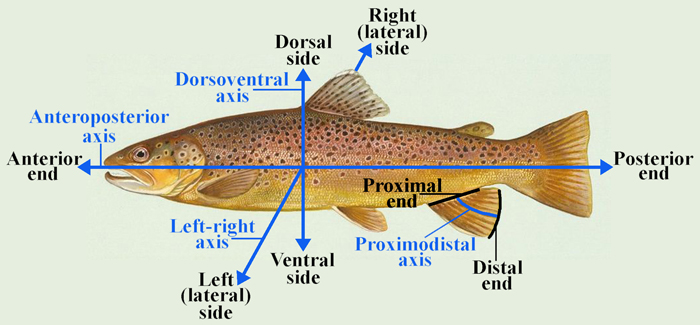 VestigialOccurring as a structure that, once functional (whether during development or in earlier evolutionary forms), is now reduced or degenerate. An example is the vestigial pelvic girdle seen in many snakes, including the boas and pythons, which bears no function.Z
ZygapophysisArticular process of a vertebra that articulates with the corresponding process of an adjacent vertebra.

Plural = zygapophysesVertebrata; Gnathostomata; Osteichthyes; Sarcopterygii; Tetrapoda; 
Amniota; Sauropsida; Parareptilia (formerly Anapsida); Testudines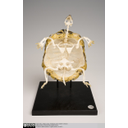 Testudine skeleton 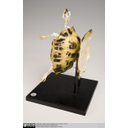 Testudine skeleton 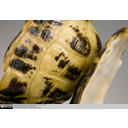 Testudine skeleton 